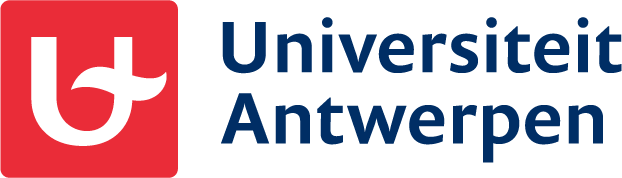 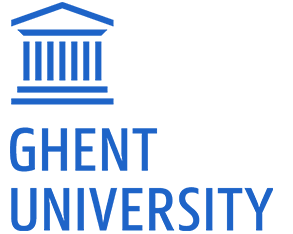 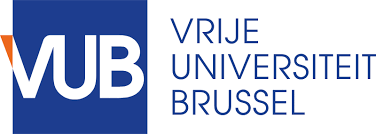 ‘Oceans and Lakes’Interuniversity Master of science in Marine and Lacustrine Science and Management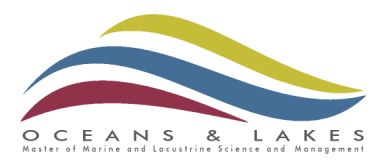 TITLE OF THE THESISName of the studentMonth and YearThesis submitted in partial fulfilment for the master’s degree inMarine and Lacustrine Science and Management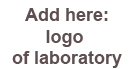 Name of the supervisor(s)	Name of co-supervisor(s) Name of tutor(s) (Remark: Font and size of the text can be adjusted. Picture related to the thesis can be added)